April 15, 2022 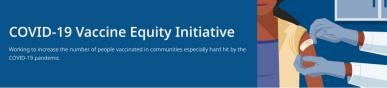 Here are the latest resources for promoting COVID-19 vaccination. Please share this newsletter with your colleagues and networks across Massachusetts. If you received this newsletter from a colleague, subscribe today. What's New APRIL SCHOOL VACATION WEEK CLINICS (APRIL 18-24) DPH is again hosting family-friendly COVID-19 vaccination clinics with local 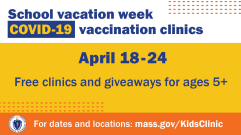 communities and businesses for school vacation week. Clinics will be held at trampoline parks, zoos, bowling alleys, and Six Flags amusement park, with giveaways like free admissions for people who get vaccinated. Read more, and view the full schedule. You can also watch a clip about the clinics on Telemundo, including an interview with Eduardo Nettle, the Vaccine Equity Initiative's Community Liaison to Boston! EARN $10 IN 10 MINUTES: TAKE A COVID-19 VACCINATION SURVEY We want to hear from you! If you live in Fall River, Springfield, or New Bedford and would like to share your thoughts about the COVID-19 vaccine, please consider taking a short survey. 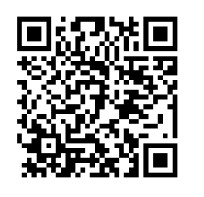 The survey is private and available in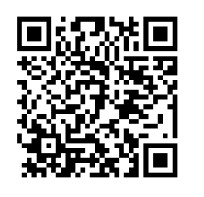 English, Spanish, or Portuguese. Answer a few short questions to see if you qualify. The survey takes about 10 minutes. Learn more here or scan the QR code at right. Please share! Reminders NOW IN 12 LANGUAGES: SEVEN STEPS TO PROTECT YOURSELF & YOUR FAMILY FROM COVID-19 This new flyer is now available in 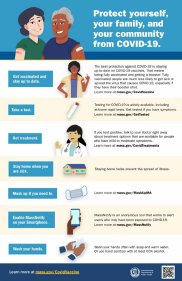 multiple languages. It features a checklist to help protect yourself, your family, and your community from COVID-19. Please share it with your networks. ADDITIONAL $4.5 MILLION AWARDED FOR COVID-19 VACCINE EQUITY EFFORTS News release (4/8) - Baker-Polito 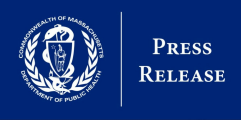 administration awards additional $4.5 million for COVID-19 vaccine equity effortsENABLE MASS NOTIFY ON YOUR SMARTPHONE MassNotify is a tool that works through 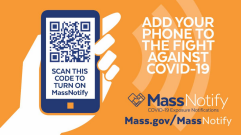 smartphones – with a focus on privacy – to alert users who may have been exposed to COVID-19. Enable MassNotify on your smartphone to add another tool in our fight against COVID 19. Learn more. BECOME A VACCINE CHAMPION: LEARN WAYS TO IMPROVE CONFIDENCE IN COVID-19 VACCINES DPH and other partners are offering 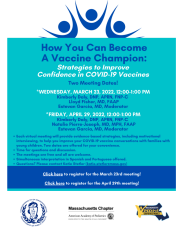 trainings on strategies to improve confidence in COVID-19 vaccines. Meetings are free, and all are welcome. Learn more, or register for April 29. Key Resources OUTREACH AND EDUCATION MATERIALS COVID-19 Vaccine FAQs COVID-19 Booster FAQs Weekly Provider Bulletin  (published 4/13) Trust the Facts, Get the Vax Campaign Materials (organized by audience, including general, parents and pregnant people, youth, young adults; available in 12 languages)Trust the Facts, Get the Vax Creative Materials Toolkit (updates ongoing, including pediatric eligibility) Additional Education and Outreach Materials (includes social media graphics, vaccine updates, guides to hosting a forum, and more) Multilingual COVID-19 Materials (videos and printables; organized by language) COVID-19 Funeral Assistance from FEMA (including 1-pager with key info available in multiple languages) COVID-19 Vaccination Tools for Employers Archive of COVID-19 Vaccine Communications Updates (past editions of VEI Roundup) FIND A COVID-19 VACCINE OR BOOSTER Vaccine Finder Find, Schedule, or Sign Up for a Mobile COVID-19 Vaccination COVID-19 In-Home Vaccination Program Request a Copy of Your Vaccine Card COVID-19 VACCINE STANDING ORDERS (FROM CDC) Pfizer 5-11 (updated 3/31/22) 12 + Gray Cap (updated 4/1/22) 12 + Purple Cap (updated 4/1/22) Moderna (updated 3/31/22) Janssen (updated 4/1/22)Recent Highlights Brockton Throughout February, Pinnacle Partnerships teamed up with area Girl Scout troops for vaccination clinics and outreach. The troops sold cookies and engaged the public at school-based Saturday clinics that saw 300+ people receive a vaccine. The scouts also did day-of street outreach, drawing community members to the clinic. Springfield As part of Black History Month, Black Springfield 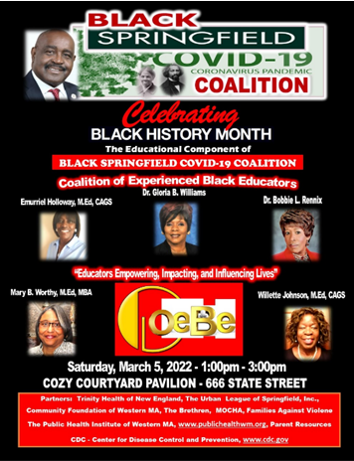 COVID-10 Coalition hosted a series of talks at the Cozy Cafe. On March 5, the last series talk was led by a coalition of experienced Black educators who spoke to families about keeping schools safe during the pandemic, including the importance of masking and vaccinations. Many attendees had questions about strategies to keep students safe and were grateful to have experienced educators to answer their questions. Vaccinations services were also available. Learn more about how to protect children against COVID.Read More Highlights Visit the VEI Website Vaccine Equity Initiative | 250 Washington Street, Boston, MA 02108 Unsubscribe vaccineequityinitiative@mass.gov Constant Contact Data Notice Sent by vaccineequityinitiative@mass.gov in collaboration with 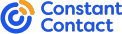 Try email marketing for free today!